О внесении изменений в отдельные решения Думы Пермского муниципального округа Пермского края 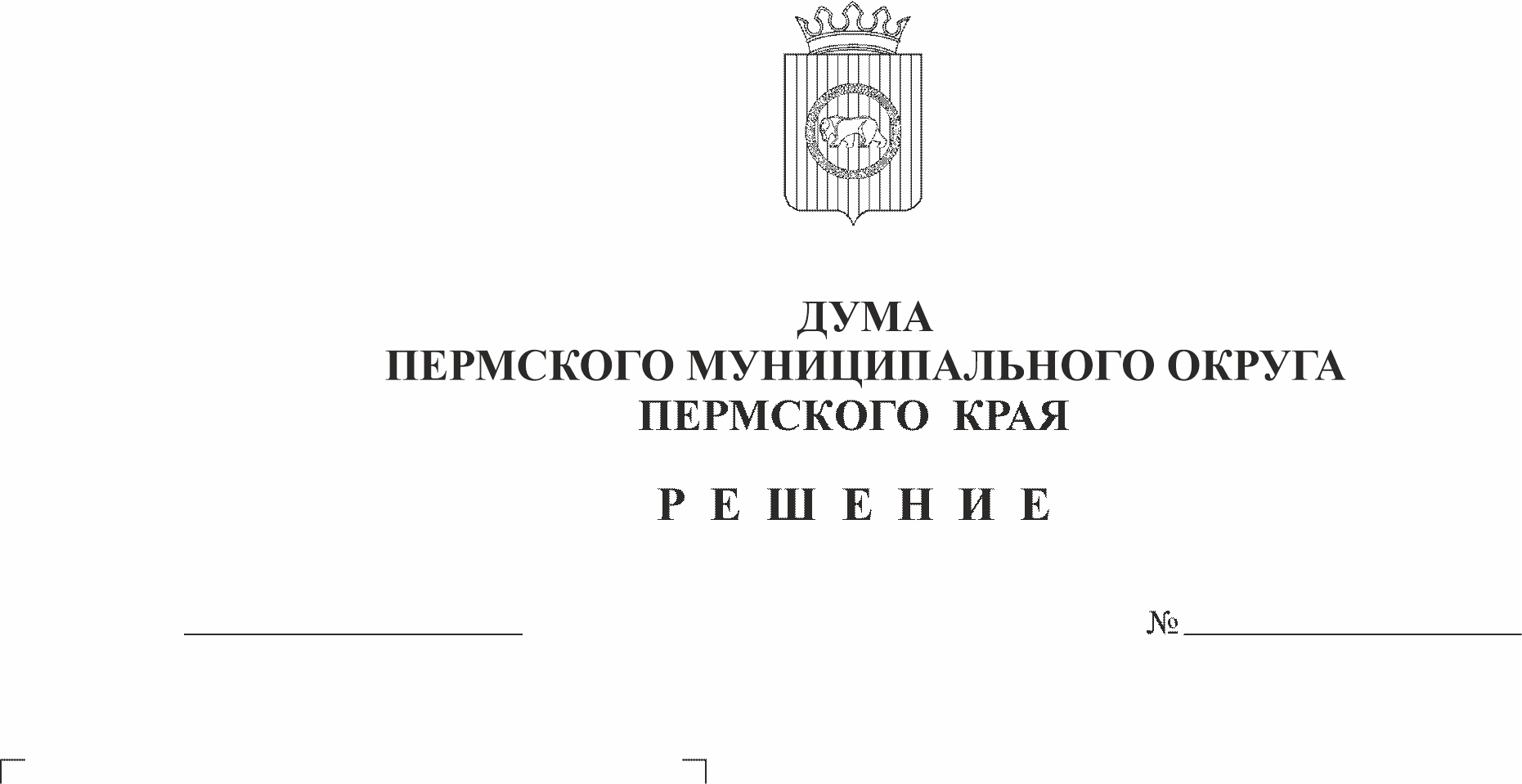 В соответствии с пунктом 1 части 2 статьи 25 Устава Пермского муниципального округа Пермского края, в целях замены кадрового составаДума Пермского муниципального округа Пермского края РЕШАЕТ:1. Внести в составы ликвидационных комиссий, утвержденные решением Думы Пермского муниципального округа Пермского края от 29 сентября 2022 г. № 15 «О ликвидации представительны органов сельских поселений и Пермского муниципального района как юридических лиц» (в редакции решения Думы Пермского муниципального округа Пермского края от 20 октября 2022г. № 20) изменения согласно приложению 1 к настоящему решению.2. Внести в составы ликвидационных комиссий, утвержденные решением Думы Пермского муниципального округа Пермского края от 28 декабря 2022 г. № 93 «О  ликвидации администраций сельских поселений и Пермского муниципального района как юридических лиц» изменения согласно приложению 2 к настоящему решению.3. Внести в составы ликвидационных комиссий, утвержденные решением Думы Пермского муниципального округа Пермского края от 28 декабря 2022 г. № 94 «О ликвидации функциональных органов администрации Пермского муниципального района как юридических лиц» изменения согласно приложению 3 к настоящему решению.4. Опубликовать (обнародовать) настоящее решение в бюллетене муниципального образования «Пермский муниципальный округ» и разместить на официальном сайте Пермского муниципального округа в информационно-телекоммуникационной сети Интернет (www.permraion.ru). 5. Настоящее решение вступает в силу со дня его подписания.Председатель ДумыПермского муниципального округа                                                Д.В. ГордиенкоГлава муниципального округа –глава администрации Пермскогомуниципального округа                                                                      В.Ю. ЦветовПриложение 1к решению ДумыПермского муниципального округа Пермского краяот 27.04.2023 № 160ИЗМИНЕНИЯ,которые вносятся в составы ликвидационных комиссий, утвержденные решением Думы Пермского муниципального округа Пермского края от 29 сентября  2022г. № 15 «О  ликвидации представительных органов сельских поселений и Пермского муниципального района как юридических лиц»1. Пункт 1 изложить в новой редакции:«1.Ликвидационная комиссия Земского Собрания Пермского муниципального района:Председатель ликвидационной комиссии: Лаптева Виктория НиколаевнаЧлены ликвидационной комиссии: Казакова Светлана АлександровнаДемидова Елена Александровна Емельянова Ольга Васильевна Кытманова Галина Леонидовна»2. Пункт 2 изложить в новой редакции:«2. Ликвидационная комиссия Совета депутатов Бершетского сельского поселения:Председатель ликвидационной комиссии: Левин Юрий ВалерьевичЧлены ликвидационной комиссии: Емельянова Ольга ВасильевнаПокладок Наталья Ильинична Пушвинцева Светлана Васильевна Белоусова Наталья Евгеньевна»3. Пункт 4 изложить в новой редакции:«4. Ликвидационная комиссия Совета депутатов Двуреченского сельскогопоселения:Председатель ликвидационной комиссии: Ведерников Владимир ЕвгеньевичЧлены ликвидационной комиссии: Емельянова Ольга ВасильевнаПокладок Наталья ИльиничнаСвинцова Ирина Владимировна Белоусова Наталья Евгеньевна»4. Пункт 5 изложить в новой редакции:«5. Ликвидационная комиссия Совета депутатов Култаевского сельского поселения:Председатель ликвидационной комиссии: Скосырева Екатерина ДмитриевнаЧлены ликвидационной комиссии: Емельянова Ольга ВасильевнаПокладок Наталья ИльиничнаЛощилова Елена ЛеонидовнаТашкинова Ольга АлександровнаБелоусова Наталья Евгеньевна»5. Пункт 6 изложить в новой редакции:«6. Ликвидационная комиссия Совета депутатов Лобановского сельского поселения:Председатель ликвидационной комиссии: Кочкин Андрей СергеевичЧлены ликвидационной комиссии: Емельянова Ольга ВасильевнаПокладок Наталья ИльиничнаГилева Наталия ПетровнаИсаева Светлана УльфатовнаБелоусова Наталья Евгеньевна»6. Пункт 7 изложить в новой редакции:«7. Ликвидационная комиссия Совета депутатов Пальниковского сельского поселения:Председатель ликвидационной комиссии: Гладких Марина СергеевнаЧлены ликвидационной комиссии: Емельянова Ольга ВасильевнаПокладок Наталья ИльиничнаКазаринова Татьяна АлексеевнаМальцева Анастасия СергеевнаБелоусова Наталья Евгеньевна»7. Пункт 8 изложить в новой редакции:«8. Ликвидационная комиссия Совета депутатов Савинского сельского поселения:Председатель ликвидационной комиссии: Алдаров Марсель МугатасимовичЧлены ликвидационной комиссии: Емельянова Ольга ВасильевнаПокладок Наталья ИльиничнаГоношилова Надежда ЛеонидовнаАхматова Гульшат РифмировнаЯкутова Ольга Геннадьевна»8. Пункт 12 изложить в новой редакции:«12. Ликвидационная комиссия Совета депутатов Юговского сельского поселения:Председатель ликвидационной комиссии: Левин Юрий Валерьевич Члены ликвидационной комиссии: Емельянова Ольга ВасильевнаПокладок Наталья ИльиничнаПрядеина Татьяна МихайловнаПушвинцева Светлана ВасильевнаЯкутова Ольга Геннадьевна»Приложение 2к решению ДумыПермского муниципального округа Пермского краяот 27.04.2023 № 160ИЗМЕНЕНИЯ,которые вносятся в составы ликвидационных комиссий, утвержденные решением Думы Пермского муниципального округа Пермского края от 28 декабря 2022 г. № 93 «О  ликвидации администраций сельских поселений и Пермского муниципального района как юридических лиц»1. Пункт 1 изложить в новой редакции:«1. Ликвидационная комиссия администрации Пермского муниципального района:Председатель ликвидационной комиссии: Ермаков Сергей ВладимировичЧлены ликвидационной комиссии: Косых Ирина Федоровна						Демидова Елена Александровна						Мушавкина Ольга Леонидовна						Порошина Лариса Леонидовна						Емельянова Ольга Васильевна 						Кытманова Галина Леонидовна»2. Пункт 2 изложить в новой редакции: «2. Ликвидационная комиссия администрации Бершетского сельского поселения:Председатель ликвидационной комиссии: Левин Юрий ВалерьевичЧлены ликвидационной комиссии: Емельянова Ольга Васильевна							 	Покладок Наталья Ильинична  						Прядеина Татьяна Михайловна  						Пушвинцева Светлана Васильевна  Белоусова Наталья Евгеньевна»3. Пункт 4 изложить в новой редакции:«4.	Ликвидационная комиссия администрации Двуреченского сельского поселения: Председатель ликвидационной комиссии: Чекменев Сергей НиколаевичЧлены ликвидационной комиссии: Емельянова Ольга Васильевна						Покладок Наталья ИльиничнаСвинцова Ирина ВладимировнаБелоусова Наталья Евгеньевна»4. Пункт 6 изложить в новой редакции:«6.	Ликвидационная комиссия администрации Кондратовского сельского поселения:Председатель ликвидационной комиссии: Тетерина Елена ИвановнаЧлены ликвидационной комиссии: Емельянова Ольга Васильевна	Покладок Наталья ИльиничнаБорисова Вероника ВалерьевнаДубровских Оксана СергеевнаБелоусова Наталья Евгеньевна»5. Пункт 7 изложить в новой редакции:«7.	Ликвидационная комиссия администрации Кукуштанского сельского поселения:Председатель ликвидационной комиссии: Гладких Марина СергеевнаЧлены ликвидационной комиссии: Емельянова Ольга ВасильевнаПокладок Наталья ИльиничнаМальцева Анастасия СергеевнаБелоусова Наталья ЕвгеньевнаНикулина Вера Николаевна»6. Пункт 8 изложить в новой редакции: «8.	Ликвидационная комиссия администрации Култаевского сельского поселения:Председатель ликвидационной комиссии: Хмыз Виктор ВладимировичЧлены ликвидационной комиссии: Емельянова Ольга ВасильевнаПокладок Наталья ИльиничнаЛощилова Елена ЛеонидовнаТашкинова Ольга АлександровнаБелоусова Наталья Евгеньевна»7. Пункт 9 изложить в новой редакции: «9.	Ликвидационная комиссия администрации Лобановского сельского поселения:Председатель ликвидационной комиссии: Кочкин Андрей СергеевичЧлены ликвидационной комиссии: Емельянова Ольга ВасильевнаПокладок Наталья ИльиничнаГилева Наталия Петровна Окулова Вера ПавловнаБелоусова Наталья Евгеньевна»8. Пункт 10 изложить в новой редакции: «10.	Ликвидационная комиссия администрации Пальниковского сельского поселения:Председатель ликвидационной комиссии: Гладких Марина СергеевнаЧлены ликвидационной комиссии: Емельянова Ольга ВасильевнаПокладок Наталья ИльиничнаКазаринова  Татьяна Алексеевна Мальцева Анастасия СергеевнаБелоусова Наталья Евгеньевна»9. Пункт 11 изложить в новой редакции: «11.	Ликвидационная комиссия администрации Платошинского сельского поселения:Председатель ликвидационной комиссии: Гладких Марина СергеевнаЧлены ликвидационной комиссии: Емельянова Ольга ВасильевнаПокладок Наталья ИльиничнаМальцева Анастасия СергеевнаНикулина Вера НиколаевнаЯкутова Ольга Геннадьевна»10. Пункт 12 изложить в новой редакции: «12.	Ликвидационная комиссия администрации Савинского сельского поселения:Председатель ликвидационной комиссии: Алдаров Марсель МугатасимовичЧлены ликвидационной комиссии: Емельянова Ольга Васильевна		Покладок Наталья ИльиничнаГоношилова Надежда Леонидовна Ахматова Гульшат РифмировнаЯкутова Ольга Геннадьевна»11. Пункт 16 изложить в новой редакции: «16. Ликвидационная комиссия администрации Хохловского сельского поселения:Председатель ликвидационной комиссии: Тетерина Елена ИвановнаЧлены ликвидационной комиссии: Емельянова Ольга ВасильевнаПокладок Наталья ИльиничнаДубровских Оксана СергеевнаБорисова Вероника ВалерьевнаЯкутова Ольга Геннадьевна»12. Пункт 17 изложить в новой редакции: «17.	 Ликвидационная комиссия администрации Юговского сельского поселения:Председатель ликвидационной комиссии: Левин Юрий ВалерьевичЧлены ликвидационной комиссии: Емельянова Ольга ВасильевнаПокладок Наталья ИльиничнаПрядеина Татьяна Михайловна Пушвинцева Светлана ВасильевнаЯкутова Ольга Геннадьевна»Приложение 3к решению ДумыПермского муниципальногоокруга Пермского краяот 27.04.2023 № 160ИЗМЕНЕНИЯ,которые вносятся в составы ликвидационных комиссий, утвержденные решением Думы Пермского муниципального округа Пермского края от 28 декабря 2022 г. № 94 «О ликвидации функциональных органов администрации Пермского муниципального района как юридических лиц» 1. Пункт 1 изложить в новой редакции:«1. Ликвидационная комиссия управления по делам культуры, молодежи и спорта администрации Пермского муниципального района:Председатель ликвидационной комиссии: Глумова Людмила АлексеевнаЧлены ликвидационной комиссии: Пичкалёва Александра ВячеславовнаКалашникова Татьяна БулатовнаЕмельянова Ольга ВасильевнаДемидова Елена АлександровнаЛихачев Иван ВикторовичТашкинова Лариса Викторовна»2. Пункт 4 изложить в новой редакции:«4. Ликвидационная комиссия финансово-экономического управления администрации муниципального образования «Пермский муниципальный район»: Председатель ликвидационной комиссии: Косых Ирина ФедоровнаЧлены ликвидационной комиссии: Демидова Елена АлександровнаПокладок Наталья Ильинична    Емельянова Ольга ВасильевнаЛихачев Иван ВикторовичТашкинова Лариса Викторовна»3. Пункт 5 изложить в новой редакции:«5.	Ликвидационная комиссия комитета имущественных отношений администрации Пермского муниципального района:Председатель ликвидационной комиссии: Демидова Елена АлександровнаЧлены ликвидационной комиссии: Емельянова Ольга ВасильевнаЛихачев Иван ВикторовичТашкинова Лариса ВикторовнаКоролева Марина Владимировна»4. Пункт 7 изложить в новой редакции:«7.	Ликвидационная комиссия управления по развитию инфраструктуры и осуществлению муниципального контроля администрации Пермского муниципального района:Председатель ликвидационной комиссии: Клюкина Надежда ВладимировнаЧлены ликвидационной комиссии: Демидова Елена АлександровнаЕмельянова Ольга ВасильевнаЛучникова Мария НиколаевнаЛихачев Иван ВикторовичТашкинова Лариса Викторовна»